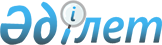 Об утверждении перечня программ и подпрограмм Государственного комитета Республики Казахстан по инвестициям для разработки государственного бюджета на 1999 годПостановление Правительства Республики Казахстан от 11 сентября 1998 года № 877

      Во исполнение пункта 2 постановления Правительства Республики Казахстан от 25 июля 1998 года № 703 P980703_ "О некоторых вопросах разработки проекта Закона Республики Казахстан "О республиканском бюджете на 1999 год" Правительство Республики Казахстан ПОСТАНОВЛЯЕТ: 

      1. Утвердить перечень программ и подпрограмм Государственного комитета Республики Казахстан по инвестициям, финансируемых из республиканского бюджета (прилагается). 

      2. Государственному комитету Республики Казахстан по инвестициям: 

      в срок до 14 сентября 1998 года утвердить по согласованию с Министерством энергетики, индустрии и торговли и Министерством финансов Республики Казахстан методические документы по формированию государственных заказов Государственного комитета в соответствии с вышеназванным перечнем; 

      в месячный срок подготовить и внести в Правительство Республики Казахстан предложения о приведении действующих нормативных правовых актов в соответствие с настоящим постановлением. 

 

     Премьер-Министр   Республики Казахстан 

                                                Утвержден                                     постановлением Правительства                                          Республики Казахстан                                                   от 11 сентября 1998 года № 877

                                  Перечень  

               программ и подпрограмм Государственного комитета                  Республики Казахстан по инвестициям,                 финансируемых из республиканского бюджета ____________________________________________________________________________| № |                                         |    Форма     |    Форма     ||   |              Наименование               |финансирования|финансирования||   |                                         |  в 1998 году | на 1999 год  ||___|_________________________________________|______________|______________||   |                                         |              |              | | 1 |Государственные услуги общего характера  |На содержание |На содержание ||   |Административные расходы на республиканс-|              |              | |   |ком уровне                               |              |              ||   |   Аппарат центрального органа           |              |              ||   |Государственные заказы, выполняемые на   |    То же     |За оказанные  ||   |республиканском уровне                   |              |услуги        | |   |   Проведение рекламно-информационной    |              |              ||   |   работы пос привлечению инвестиций     |              |              ||   |   Обслуживание зданий и обеспечение     |              |              ||   |   деятельности работников               |              |              ||___|_________________________________________|______________|______________|     Оператор:     А.Е. Турсынова      Специалист:   Э.А. Жакупова 
					© 2012. РГП на ПХВ «Институт законодательства и правовой информации Республики Казахстан» Министерства юстиции Республики Казахстан
				